Valutazione Merito Docenti -  Scheda di Autovalutazione - A.S. 20__/20__Il sottoscritto prof. ______________________________________________ docente per la classe di concorso ___________ presso questo Istituto, consapevole delle responsabilità in caso di dichiarazioni mendaci, dichiara che quanto riportato corrisponde al vero. La documentazione del lavoro svolto è agli atti della scuola. In relazione alle attività non documentate agli atti, si allega la seguente documentazione (specificare): Roma, _______                                                                                                               Firma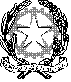 Istituto Magistrale Statale“MARGHERITA DI SAVOIA”Indirizzi:  Linguistico —  SCIENZE UMANE —   SCIENZE UMANE (opzione economico-sociale)  Via Cerveteri, 55/57  — Distretto  Scolastico 17° - VII  MUNICIPIO 00183 – ROMA   06121122065     www.margheritadisavoiaroma.gov.it   —  rmpm08000b@istruzione.it	COD.MECC.RMPM08000B - c.f. 80203790581A - QUALITÀ DELL’INSEGNAMENTO E CONTRIBUTO AL MIGLIORAMENTO DELL’ISTITUZIONE SCOLASTICA, NONCHÉ AL SUCCESSO FORMATIVO E SCOLASTICO DEGLI STUDENTI.  Massimo 40 punti A - QUALITÀ DELL’INSEGNAMENTO E CONTRIBUTO AL MIGLIORAMENTO DELL’ISTITUZIONE SCOLASTICA, NONCHÉ AL SUCCESSO FORMATIVO E SCOLASTICO DEGLI STUDENTI.  Massimo 40 punti A - QUALITÀ DELL’INSEGNAMENTO E CONTRIBUTO AL MIGLIORAMENTO DELL’ISTITUZIONE SCOLASTICA, NONCHÉ AL SUCCESSO FORMATIVO E SCOLASTICO DEGLI STUDENTI.  Massimo 40 punti A - QUALITÀ DELL’INSEGNAMENTO E CONTRIBUTO AL MIGLIORAMENTO DELL’ISTITUZIONE SCOLASTICA, NONCHÉ AL SUCCESSO FORMATIVO E SCOLASTICO DEGLI STUDENTI.  Massimo 40 punti A - QUALITÀ DELL’INSEGNAMENTO E CONTRIBUTO AL MIGLIORAMENTO DELL’ISTITUZIONE SCOLASTICA, NONCHÉ AL SUCCESSO FORMATIVO E SCOLASTICO DEGLI STUDENTI.  Massimo 40 punti A - QUALITÀ DELL’INSEGNAMENTO E CONTRIBUTO AL MIGLIORAMENTO DELL’ISTITUZIONE SCOLASTICA, NONCHÉ AL SUCCESSO FORMATIVO E SCOLASTICO DEGLI STUDENTI.  Massimo 40 punti A - QUALITÀ DELL’INSEGNAMENTO E CONTRIBUTO AL MIGLIORAMENTO DELL’ISTITUZIONE SCOLASTICA, NONCHÉ AL SUCCESSO FORMATIVO E SCOLASTICO DEGLI STUDENTI.  Massimo 40 punti A - QUALITÀ DELL’INSEGNAMENTO E CONTRIBUTO AL MIGLIORAMENTO DELL’ISTITUZIONE SCOLASTICA, NONCHÉ AL SUCCESSO FORMATIVO E SCOLASTICO DEGLI STUDENTI.  Massimo 40 punti A - QUALITÀ DELL’INSEGNAMENTO E CONTRIBUTO AL MIGLIORAMENTO DELL’ISTITUZIONE SCOLASTICA, NONCHÉ AL SUCCESSO FORMATIVO E SCOLASTICO DEGLI STUDENTI.  Massimo 40 punti QUALITÀ DELL’INSEGNAMENTO (sono valutabili per una sola volta i titoli conseguiti nell’ultimo triennio)QUALITÀ DELL’INSEGNAMENTO (sono valutabili per una sola volta i titoli conseguiti nell’ultimo triennio)QUALITÀ DELL’INSEGNAMENTO (sono valutabili per una sola volta i titoli conseguiti nell’ultimo triennio)QUALITÀ DELL’INSEGNAMENTO (sono valutabili per una sola volta i titoli conseguiti nell’ultimo triennio)QUALITÀ DELL’INSEGNAMENTO (sono valutabili per una sola volta i titoli conseguiti nell’ultimo triennio)QUALITÀ DELL’INSEGNAMENTO (sono valutabili per una sola volta i titoli conseguiti nell’ultimo triennio)QUALITÀ DELL’INSEGNAMENTO (sono valutabili per una sola volta i titoli conseguiti nell’ultimo triennio)QUALITÀ DELL’INSEGNAMENTO (sono valutabili per una sola volta i titoli conseguiti nell’ultimo triennio)QUALITÀ DELL’INSEGNAMENTO (sono valutabili per una sola volta i titoli conseguiti nell’ultimo triennio)INDICATORIINDICATORIINDICATORIDESCRITTORI  BARRARE  BARRAREPUNTEGGIO MAX PUNTEGGIO MAX PUNTEGGIO ATTRIBUITOCompetenze professionalicertificate (aggiuntive rispetto ai titoli di accesso all’insegnamento per la classe di concorso di appartenenza).Competenze professionalicertificate (aggiuntive rispetto ai titoli di accesso all’insegnamento per la classe di concorso di appartenenza).Competenze professionalicertificate (aggiuntive rispetto ai titoli di accesso all’insegnamento per la classe di concorso di appartenenza).Titoli rilasciati da MIUR, UNIVERSITA' ed Enti di formazione accreditati.________________________________________________________________________________________________________________________□□Max 3 punti per ogni titolo conseguito Max 3 punti per ogni titolo conseguito Corsi di formazione/aggiornamento svolti nell’a.s. in corsoCorsi di formazione/aggiornamento svolti nell’a.s. in corsoCorsi di formazione/aggiornamento svolti nell’a.s. in corsoPartecipazione a corsi di formazione/aggiornamento________________________________________________________________________________________________________________________________________________________________________________________________________□□1 punto per ogni corso fino a 20 ore;3 punti per ogni corso superiore a 20 ore;1 punto per ogni corso fino a 20 ore;3 punti per ogni corso superiore a 20 ore;Pubblicazioni e collaborazioniPubblicazioni e collaborazioniPubblicazioni e collaborazioniPubblicazioni e collaborazioni riguardanti o afferenti le tematiche dell’insegnamento________________________________________________________________________________________________________________________________________________________________□□1 punto per ogni titolo 1 punto per ogni titolo SUCCESSO FORMATIVO E SCOLASTICO DEGLI STUDENTI                       SUCCESSO FORMATIVO E SCOLASTICO DEGLI STUDENTI                       SUCCESSO FORMATIVO E SCOLASTICO DEGLI STUDENTI                       SUCCESSO FORMATIVO E SCOLASTICO DEGLI STUDENTI                       SUCCESSO FORMATIVO E SCOLASTICO DEGLI STUDENTI                       SUCCESSO FORMATIVO E SCOLASTICO DEGLI STUDENTI                       SUCCESSO FORMATIVO E SCOLASTICO DEGLI STUDENTI                       SUCCESSO FORMATIVO E SCOLASTICO DEGLI STUDENTI                       SUCCESSO FORMATIVO E SCOLASTICO DEGLI STUDENTI                       INDICATORIINDICATORIINDICATORIDESCRITTORIBARRAREBARRAREPUNTEGGIO MAX PUNTEGGIO MAX PUNTEGGIO ATTRIBUITOGare, concorsi ed eventiGare, concorsi ed eventiGare, concorsi ed eventiProgettazione e/o realizzazione di attività,  gare, concorsi ed eventi con il coinvolgimento di gruppi di alunni o classi e/o in collaborazione con altri istituti scolastici________________________________________________________________________________________________________________________________________________________________□□Max 3 punti per ogni singola progettualitàMax 3 punti per ogni singola progettualitàGare, concorsi ed eventi Gare, concorsi ed eventi Gare, concorsi ed eventi Progettazione e/o realizzazione di attività od eventi in cui gli studenti si sono utilmente classificati o hanno ottenuto un riconoscimento ufficiale (premi, pubblicazione lavori) ________________________________________________________________________________________________________________________□□Max 3 punti per ogni singola progettualitàMax 3 punti per ogni singola progettualitàStage, scambi culturali e viaggi d’istruzioneStage, scambi culturali e viaggi d’istruzioneStage, scambi culturali e viaggi d’istruzioneProgettazione e organizzazione di stage, scambi culturali, viaggi d’istruzione e visite guidate________________________________________________________________________________________________________________________________________________________________□□Max 3 punti per ogni singola progettualitàMax 3 punti per ogni singola progettualitàCLILCLILCLILImplementazione attraverso la metodologia CLIL________________________________________________________________________________________________________________________________________________________________□□Max 3 punti per ogni singola classeMax 3 punti per ogni singola classePotenziamento e RecuperoPotenziamento e RecuperoPotenziamento e RecuperoSvolge attività di potenziamento volte a favorire il successo formativo.Svolge attività nei corsi di recupero extracurricolari.________________________________________________________________________________________________________________________________________________________________□□Max 3 punti per ogni singola progettualitàMax 3 punti per ogni singola progettualitàIndividualizzazione personalizzazionein orario extracur. .Individualizzazione personalizzazionein orario extracur. .Individualizzazione personalizzazionein orario extracur. .Attività extracurriculare non retribuita, in rapporto ai problemi e/o ai bisogni riscontrati.________________________________________________________________________________________________________________________________________________________________□□Max 3 punti per ogni singola progettualità Max 3 punti per ogni singola progettualità Individualizzazione e/o personalizzazioneIndividualizzazione e/o personalizzazioneIndividualizzazione e/o personalizzazioneAttività di recupero/potenziamento in rapporto a Bisogni Educativi Speciali (interventi di personalizzazione progettato e realizzati in team di docenti)________________________________________________________________________________________________________________________________________________________________□□Max 3 punti per ogni singola progettualitàMax 3 punti per ogni singola progettualitàCONTRIBUTO AL MIGLIORAMENTO DELL’ISTITUZIONE SCOLASTICA              CONTRIBUTO AL MIGLIORAMENTO DELL’ISTITUZIONE SCOLASTICA              CONTRIBUTO AL MIGLIORAMENTO DELL’ISTITUZIONE SCOLASTICA              CONTRIBUTO AL MIGLIORAMENTO DELL’ISTITUZIONE SCOLASTICA              CONTRIBUTO AL MIGLIORAMENTO DELL’ISTITUZIONE SCOLASTICA              CONTRIBUTO AL MIGLIORAMENTO DELL’ISTITUZIONE SCOLASTICA              CONTRIBUTO AL MIGLIORAMENTO DELL’ISTITUZIONE SCOLASTICA              CONTRIBUTO AL MIGLIORAMENTO DELL’ISTITUZIONE SCOLASTICA              CONTRIBUTO AL MIGLIORAMENTO DELL’ISTITUZIONE SCOLASTICA              INDICATORIINDICATORIINDICATORIDESCRITTORIBARRAREBARRAREBARRAREPUNTEGGIO MAX PUNTEGGIO ATTRIBUITOMiglioramento di sistemaMiglioramento di sistemaMiglioramento di sistemaPromozione e partecipazione a progetti PON, progetti derivanti da specifiche disposizioni legislative, convenzioni, intese o accordi di programma stipulati dall’istituzione scolastica con altri enti e istituzioni.________________________________________________________________________________________________________________________________________________________________□□□Max 3 punti per ogni singola progettualitàMiglioramento di sistemaMiglioramento di sistemaMiglioramento di sistemaPartecipazione e promozione di attività e di progetti che sorreggono gli obiettivi prioritari del piano di miglioramento della scuola e che hanno ottenuto riconoscimenti formali, beni materiali ed immateriali per la scuola e/o risorse economiche.________________________________________________________________________________________________________________________________________________________________□□□Max 3 punti per ogni singola progettualitàMiglioramento di sistemaMiglioramento di sistemaMiglioramento di sistemaCollaborazione all’elaborazione del Piano di Miglioramento________________________________________________________________________________________________________________________________________________________________□□□Max 3 punti per ogni singola progettualitàOrgani istituzionali scolastici.Organi istituzionali scolastici.Organi istituzionali scolastici.Partecipazione come componente del CdI e del Comitato di Valutazione□□□Max 3 punti per ogni singola progettualitàContrasto alla dispersione e/o abbandono scolasticoContrasto alla dispersione e/o abbandono scolasticoContrasto alla dispersione e/o abbandono scolasticoAdesione a progetti finalizzati a contrastare la dispersione e /o l’abbandono scolastico________________________________________________________________________________________________________________________________________________________________□□□Max 3 punti per ogni singola progettualitàIniziative di ampliamento dell’offerta formativaIniziative di ampliamento dell’offerta formativaIniziative di ampliamento dell’offerta formativaProposte e realizzazione di iniziative di ampliamento dell’offerta formativa rispondenti e coerenti con il POF e con il PTOF________________________________________________________________________________________________________________________________________________________________□□□Max 3 punti per ogni singola progettualitàB - RISULTATI OTTENUTI DAL DOCENTE O DAL GRUPPO DI DOCENTI IN RELAZIONE AL POTENZIAMENTO DELLE COMPETENZE DEGLI ALUNNI E DELL’INNOVAZIONE DIDATTICA E METODOLOGICA Max. 20 punti B - RISULTATI OTTENUTI DAL DOCENTE O DAL GRUPPO DI DOCENTI IN RELAZIONE AL POTENZIAMENTO DELLE COMPETENZE DEGLI ALUNNI E DELL’INNOVAZIONE DIDATTICA E METODOLOGICA Max. 20 punti B - RISULTATI OTTENUTI DAL DOCENTE O DAL GRUPPO DI DOCENTI IN RELAZIONE AL POTENZIAMENTO DELLE COMPETENZE DEGLI ALUNNI E DELL’INNOVAZIONE DIDATTICA E METODOLOGICA Max. 20 punti B - RISULTATI OTTENUTI DAL DOCENTE O DAL GRUPPO DI DOCENTI IN RELAZIONE AL POTENZIAMENTO DELLE COMPETENZE DEGLI ALUNNI E DELL’INNOVAZIONE DIDATTICA E METODOLOGICA Max. 20 punti B - RISULTATI OTTENUTI DAL DOCENTE O DAL GRUPPO DI DOCENTI IN RELAZIONE AL POTENZIAMENTO DELLE COMPETENZE DEGLI ALUNNI E DELL’INNOVAZIONE DIDATTICA E METODOLOGICA Max. 20 punti B - RISULTATI OTTENUTI DAL DOCENTE O DAL GRUPPO DI DOCENTI IN RELAZIONE AL POTENZIAMENTO DELLE COMPETENZE DEGLI ALUNNI E DELL’INNOVAZIONE DIDATTICA E METODOLOGICA Max. 20 punti B - RISULTATI OTTENUTI DAL DOCENTE O DAL GRUPPO DI DOCENTI IN RELAZIONE AL POTENZIAMENTO DELLE COMPETENZE DEGLI ALUNNI E DELL’INNOVAZIONE DIDATTICA E METODOLOGICA Max. 20 punti B - RISULTATI OTTENUTI DAL DOCENTE O DAL GRUPPO DI DOCENTI IN RELAZIONE AL POTENZIAMENTO DELLE COMPETENZE DEGLI ALUNNI E DELL’INNOVAZIONE DIDATTICA E METODOLOGICA Max. 20 punti B - RISULTATI OTTENUTI DAL DOCENTE O DAL GRUPPO DI DOCENTI IN RELAZIONE AL POTENZIAMENTO DELLE COMPETENZE DEGLI ALUNNI E DELL’INNOVAZIONE DIDATTICA E METODOLOGICA Max. 20 punti INNOVAZIONE DIDATTICA E METODOLOGICAINNOVAZIONE DIDATTICA E METODOLOGICAINNOVAZIONE DIDATTICA E METODOLOGICAINNOVAZIONE DIDATTICA E METODOLOGICAINNOVAZIONE DIDATTICA E METODOLOGICAINNOVAZIONE DIDATTICA E METODOLOGICAINNOVAZIONE DIDATTICA E METODOLOGICAINNOVAZIONE DIDATTICA E METODOLOGICAINDICATORI INDICATORI DESCRITTORIDESCRITTORIBARRAREBARRAREPUNTEGGIO MAX PUNTEGGIO MAX PUNTEGGIO ATTRIBUITOUso di ambienti di apprendimento innovativi.Uso di ambienti di apprendimento innovativi.Costruzione/utilizzazione di ambienti di apprendimento innovativi ed efficaci; utilizzo della didattica laboratoriale Costruzione/utilizzazione di ambienti di apprendimento innovativi ed efficaci; utilizzo della didattica laboratoriale □□Max 3 punti per ogni  progettualitàMax 3 punti per ogni  progettualitàAttività finalizzate al potenziamento delle competenze degli alunni.Attività finalizzate al potenziamento delle competenze degli alunni.Promozione e partecipazione a progetti finalizzati al potenziamento delle competenze degli alunni secondo le linee guida annualmente trasmesse dal MIUR.Promozione e partecipazione a progetti finalizzati al potenziamento delle competenze degli alunni secondo le linee guida annualmente trasmesse dal MIUR.□□Max 3 punti per ogni progettualitàMax 3 punti per ogni progettualitàE-learning.E-learning.Impegno nell’insegnamento a distanza attraverso la piattaforma e-learning o attraverso le TIC.Impegno nell’insegnamento a distanza attraverso la piattaforma e-learning o attraverso le TIC.  □  □Max 3 punti per ogni progettualitàMax 3 punti per ogni progettualitàDOCUMENTAZIONE E DIFFUSIONE DI BUONE PRATICHE DIDATTICHE                                                                 DOCUMENTAZIONE E DIFFUSIONE DI BUONE PRATICHE DIDATTICHE                                                                 DOCUMENTAZIONE E DIFFUSIONE DI BUONE PRATICHE DIDATTICHE                                                                 DOCUMENTAZIONE E DIFFUSIONE DI BUONE PRATICHE DIDATTICHE                                                                 DOCUMENTAZIONE E DIFFUSIONE DI BUONE PRATICHE DIDATTICHE                                                                 DOCUMENTAZIONE E DIFFUSIONE DI BUONE PRATICHE DIDATTICHE                                                                 DOCUMENTAZIONE E DIFFUSIONE DI BUONE PRATICHE DIDATTICHE                                                                 DOCUMENTAZIONE E DIFFUSIONE DI BUONE PRATICHE DIDATTICHE                                                                 DOCUMENTAZIONE E DIFFUSIONE DI BUONE PRATICHE DIDATTICHE                                                                 INDICATORIINDICATORIDESCRITTORIDESCRITTORIDESCRITTORIDESCRITTORIPUNTEGGIO MAX PUNTEGGIO MAX PUNTEGGIO ATTRIBUITORaccolta e condivisione di materiale utilizzato nell’attività didattica:□ Prove di verifica standard□ Prove strutturate / semistrutturate□ U.d.A□ Dossier monografici□ Materiali multimediali (Power point, video, e-book, brochure,    poster, pubblicazioni)Raccolta e condivisione di materiale utilizzato nell’attività didattica:□ Prove di verifica standard□ Prove strutturate / semistrutturate□ U.d.A□ Dossier monografici□ Materiali multimediali (Power point, video, e-book, brochure,    poster, pubblicazioni)Raccolta e condivisione di materiale utilizzato nell’attività didattica:□ Prove di verifica standard□ Prove strutturate / semistrutturate□ U.d.A□ Dossier monografici□ Materiali multimediali (Power point, video, e-book, brochure,    poster, pubblicazioni)Raccolta e condivisione di materiale utilizzato nell’attività didattica:□ Prove di verifica standard□ Prove strutturate / semistrutturate□ U.d.A□ Dossier monografici□ Materiali multimediali (Power point, video, e-book, brochure,    poster, pubblicazioni)Max 3 punti per ogni progettualitàMax 3 punti per ogni progettualitàC) - RESPONSABILITÀ ASSUNTE NEL COORDINAMENTO ORGANIZZATIVO E DIDATTICO E NELLA FORMAZIONE DEL PERSONALE Max. 40 puntiC) - RESPONSABILITÀ ASSUNTE NEL COORDINAMENTO ORGANIZZATIVO E DIDATTICO E NELLA FORMAZIONE DEL PERSONALE Max. 40 puntiC) - RESPONSABILITÀ ASSUNTE NEL COORDINAMENTO ORGANIZZATIVO E DIDATTICO E NELLA FORMAZIONE DEL PERSONALE Max. 40 puntiC) - RESPONSABILITÀ ASSUNTE NEL COORDINAMENTO ORGANIZZATIVO E DIDATTICO E NELLA FORMAZIONE DEL PERSONALE Max. 40 puntiC) - RESPONSABILITÀ ASSUNTE NEL COORDINAMENTO ORGANIZZATIVO E DIDATTICO E NELLA FORMAZIONE DEL PERSONALE Max. 40 puntiC) - RESPONSABILITÀ ASSUNTE NEL COORDINAMENTO ORGANIZZATIVO E DIDATTICO E NELLA FORMAZIONE DEL PERSONALE Max. 40 puntiC) - RESPONSABILITÀ ASSUNTE NEL COORDINAMENTO ORGANIZZATIVO E DIDATTICO E NELLA FORMAZIONE DEL PERSONALE Max. 40 puntiC) - RESPONSABILITÀ ASSUNTE NEL COORDINAMENTO ORGANIZZATIVO E DIDATTICO E NELLA FORMAZIONE DEL PERSONALE Max. 40 puntiC) - RESPONSABILITÀ ASSUNTE NEL COORDINAMENTO ORGANIZZATIVO E DIDATTICO E NELLA FORMAZIONE DEL PERSONALE Max. 40 puntiREPONSABILITÀ ASSUNTE NEL COORDINAMENTO ORGANIZZATIVO E DIDATTICOREPONSABILITÀ ASSUNTE NEL COORDINAMENTO ORGANIZZATIVO E DIDATTICOREPONSABILITÀ ASSUNTE NEL COORDINAMENTO ORGANIZZATIVO E DIDATTICOREPONSABILITÀ ASSUNTE NEL COORDINAMENTO ORGANIZZATIVO E DIDATTICOREPONSABILITÀ ASSUNTE NEL COORDINAMENTO ORGANIZZATIVO E DIDATTICOREPONSABILITÀ ASSUNTE NEL COORDINAMENTO ORGANIZZATIVO E DIDATTICOREPONSABILITÀ ASSUNTE NEL COORDINAMENTO ORGANIZZATIVO E DIDATTICOREPONSABILITÀ ASSUNTE NEL COORDINAMENTO ORGANIZZATIVO E DIDATTICOINDICATORIDESCRITTORIDESCRITTORIDESCRITTORIDESCRITTORIPUNTEGGIO MAX PUNTEGGIO MAX PUNTEGGIO MAX PUNTEGGIO ATTRIBUITOCoordinamento organizzativoPreposti per la sicurezzaCommissione per l’elaborazione del PTOFAnimatore digitaleTeam animatore digitaleGestione sito webAccompagnatore in viaggi d’istruzioneComponente gruppo di progettoCollaboratore/i del DSCoordinatore di plessoComponente commissione quadri orariNucleo di autovalutazione RAVNucleo piano di miglioramentoResponsabili OCSE/PISA – INVALSICommissione elettoraleFunzioni strumentaliResponsabili piani di miglioramentoResponsabili di laboratoriSegretario del CdI e del CDPartecipazione a gruppi di lavoroIncarichi del collegio non valorizzatiCoordinatore di indirizzoPartecipazione attività di orientamentoOrganizzazione Open DayPreposti per la sicurezzaCommissione per l’elaborazione del PTOFAnimatore digitaleTeam animatore digitaleGestione sito webAccompagnatore in viaggi d’istruzioneComponente gruppo di progettoCollaboratore/i del DSCoordinatore di plessoComponente commissione quadri orariNucleo di autovalutazione RAVNucleo piano di miglioramentoResponsabili OCSE/PISA – INVALSICommissione elettoraleFunzioni strumentaliResponsabili piani di miglioramentoResponsabili di laboratoriSegretario del CdI e del CDPartecipazione a gruppi di lavoroIncarichi del collegio non valorizzatiCoordinatore di indirizzoPartecipazione attività di orientamentoOrganizzazione Open DayPreposti per la sicurezzaCommissione per l’elaborazione del PTOFAnimatore digitaleTeam animatore digitaleGestione sito webAccompagnatore in viaggi d’istruzioneComponente gruppo di progettoCollaboratore/i del DSCoordinatore di plessoComponente commissione quadri orariNucleo di autovalutazione RAVNucleo piano di miglioramentoResponsabili OCSE/PISA – INVALSICommissione elettoraleFunzioni strumentaliResponsabili piani di miglioramentoResponsabili di laboratoriSegretario del CdI e del CDPartecipazione a gruppi di lavoroIncarichi del collegio non valorizzatiCoordinatore di indirizzoPartecipazione attività di orientamentoOrganizzazione Open DayPreposti per la sicurezzaCommissione per l’elaborazione del PTOFAnimatore digitaleTeam animatore digitaleGestione sito webAccompagnatore in viaggi d’istruzioneComponente gruppo di progettoCollaboratore/i del DSCoordinatore di plessoComponente commissione quadri orariNucleo di autovalutazione RAVNucleo piano di miglioramentoResponsabili OCSE/PISA – INVALSICommissione elettoraleFunzioni strumentaliResponsabili piani di miglioramentoResponsabili di laboratoriSegretario del CdI e del CDPartecipazione a gruppi di lavoroIncarichi del collegio non valorizzatiCoordinatore di indirizzoPartecipazione attività di orientamentoOrganizzazione Open DayMax 3 punti per ogni attivitàMax 3 punti per ogni attivitàMax 3 punti per ogni attivitàCoordinamento didatticoCoordinatore di classeCoordinatore di dipartimentoCoordinamento BES DSACoordinamento alternanza scuola lavoroCoordinatore/Componente gruppo di potenziamento, recupero, AlternanzaTutor AlternanzaCollaborazione attività di AlternanzaCoordinatore di classeCoordinatore di dipartimentoCoordinamento BES DSACoordinamento alternanza scuola lavoroCoordinatore/Componente gruppo di potenziamento, recupero, AlternanzaTutor AlternanzaCollaborazione attività di AlternanzaCoordinatore di classeCoordinatore di dipartimentoCoordinamento BES DSACoordinamento alternanza scuola lavoroCoordinatore/Componente gruppo di potenziamento, recupero, AlternanzaTutor AlternanzaCollaborazione attività di AlternanzaCoordinatore di classeCoordinatore di dipartimentoCoordinamento BES DSACoordinamento alternanza scuola lavoroCoordinatore/Componente gruppo di potenziamento, recupero, AlternanzaTutor AlternanzaCollaborazione attività di AlternanzaMax 3 punti  per ogni attività Max 3 punti  per ogni attività Max 3 punti  per ogni attività  FORMAZIONE DEL PERSONALE                                                                        FORMAZIONE DEL PERSONALE                                                                        FORMAZIONE DEL PERSONALE                                                                        FORMAZIONE DEL PERSONALE                                                                        FORMAZIONE DEL PERSONALE                                                                        FORMAZIONE DEL PERSONALE                                                                        FORMAZIONE DEL PERSONALE                                                                        FORMAZIONE DEL PERSONALE                                                                       DESCRITTORIDESCRITTORIDESCRITTORIDESCRITTORIPUNTEGGIO MAX 	PUNTEGGIO MAX 	PUNTEGGIO MAX 	PUNTEGGIO ATTRIBUITOTutorTutor dei docenti neoassuntiTutor dei docenti neoassuntiTutor dei docenti neoassuntiTutor dei docenti neoassuntiMax 2 punti  per ogni incaricoMax 2 punti  per ogni incaricoMax 2 punti  per ogni incaricoFormatoreDocenti in corsi universitari coerenti con la disciplina di insegnamentoFormatore in percorsi riservati a docenti dell’istitutoElaborazione e diffusione di  materiale o strumenti  didattici innovativi per la formazione del  personaleAssunzione di incarichi nell’ambito di progetti PON  FSE e FESRTutor tirocinanti universitàReferente o collaboratore in gruppi di lavoro nell’ambito di Reti di Scuole o con soggetti del territorioDocenti in corsi universitari coerenti con la disciplina di insegnamentoFormatore in percorsi riservati a docenti dell’istitutoElaborazione e diffusione di  materiale o strumenti  didattici innovativi per la formazione del  personaleAssunzione di incarichi nell’ambito di progetti PON  FSE e FESRTutor tirocinanti universitàReferente o collaboratore in gruppi di lavoro nell’ambito di Reti di Scuole o con soggetti del territorioDocenti in corsi universitari coerenti con la disciplina di insegnamentoFormatore in percorsi riservati a docenti dell’istitutoElaborazione e diffusione di  materiale o strumenti  didattici innovativi per la formazione del  personaleAssunzione di incarichi nell’ambito di progetti PON  FSE e FESRTutor tirocinanti universitàReferente o collaboratore in gruppi di lavoro nell’ambito di Reti di Scuole o con soggetti del territorioDocenti in corsi universitari coerenti con la disciplina di insegnamentoFormatore in percorsi riservati a docenti dell’istitutoElaborazione e diffusione di  materiale o strumenti  didattici innovativi per la formazione del  personaleAssunzione di incarichi nell’ambito di progetti PON  FSE e FESRTutor tirocinanti universitàReferente o collaboratore in gruppi di lavoro nell’ambito di Reti di Scuole o con soggetti del territorioMax 3 punti  per ogni attivitàMax 3 punti  per ogni attivitàMax 3 punti  per ogni attività